1) Σωστή Απάντηση Δ) μπορούμε με τα 2, 3, 6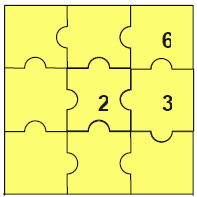 Η εικόνα δείχνει πώς συμπληρώνουμε τα κομμάτια του παζλ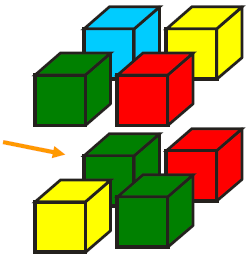 2) Σωστή Απάντηση Β) πράσινοΟ κύβος που δε φαίνεται ακουμπά με το μπλε από πάνω. Επίσης ακουμπά με τον κίτρινο και με τον κόκκινο στο κάτω επίπεδο. Συνεπώς έχει πράσινο χρώμα.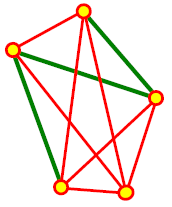 13) Σωστή Απάντηση Δ) 3Στην εικόνα βλέπουμε τους 7 ορατούς (κόκκινους) και τους 3 αόρατους (πράσινους) δρόμους.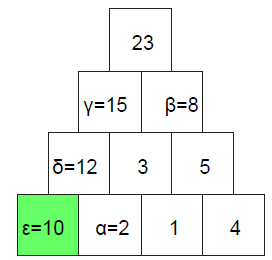 14) Σωστή Απάντηση Δ) 10Συμπληρώνουμε τους αριθμούς με τη σειρά α-β-γ-δ-ε στο διπλανό σχήμα. Συγκεκριμένα α=2 για να αθροίζει σωστά το τετραγωνάκι με το 3 από τα δύο αμέσως από κάτω του ( 3 =2 +1 ή αλλιώς 2 =3 −1). Μετά βλέπουμε β =3 +5 =8, γ =23 −8 =15, δ =15 −3 =12 και τέλος ε =12 −2 =10. 5) Σωστή Απάντηση Β) 4Η καμήλα πρέπει να έχει και το καγκουρό και το αρκουδάκι δίπλα της. Οπότε η φωτογραφία πρέπει να περιέχει την διάταξη καγκουρό-καμήλα-αρκουδάκι ή την αρκουδάκι-καμήλα-καγκουρό. Για κάθε μία από αυτές τις επιλογές, ο πιγκουΐνος πρέπει να σταθεί είτε αριστερά όλων είτε δεξιά όλων. Σύνολο έχουμε 4 εκδοχές:α) πιγκουΐνος – καγκουρό – καμήλα – αρκουδάκι, β) καγκουρό – καμήλα - αρκουδάκι - πιγκουΐνος, γ) πιγκουΐνος - αρκουδάκι – καμήλα - καγκουρόκαι δ) αρκουδάκι – καμήλα – καγκουρό – πιγκουΐνος.